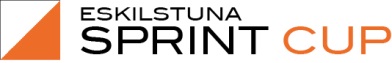 Årets nyhet! Nu finns även en klass för att utse bästa senior herr och dam i sprint. Klasserna heter H21 och D21. Fri start från klockan 19.10 till 19.30.I U-klasserna finns det möjlighet att skugga löpare, kopierad svart/vit karta finns vid starten.Start: Start mellan kl 18.30 och 19.00.I klasserna HD10, HD12, HD14 och HD16 lottade starttider. I U-klasserna, fri starttid mellan kl 18.30 och 19.00.Öppna motionsbanor (ÖM1-ÖM6) samt D21 och H21: Start från klockan 19.10 till 19.30. Går att anmäla sig på plats.Stämplingssystem: Sportident.Karta: Sprintkarta i skala 1:5000. PM: Publiceras senast söndag före tävling på arrangörsklubbens hemsida.Startlista: Publiceras söndag före tävling på arrangörsklubbens hemsidaResultat: Publiceras i lokaltidningarna och på arrangörsklubbens hemsidaSammanlagt Resultat: Poängräkning i tävlingsklasser där 3 av 4 deltävlingar räknas. Prisutdelning: Sker direkt efter sista etappen den 3 Juni.Välkomna!ÄRLA IF – ESKILSTUNA OL – KJULA IF – OK TOR – STORA SUNDBY GOIF – IK STANDARDKlasser: Färg/svårighetH10, D10   Grön     ca 1,4 KmH12, D12   Vit        ca 1,6 KmH14, D14   Gul       ca 2,0 KmH16, D16   Orange  ca 2,5 KmH21, D21   Orange  ca 2,5 KmU1, ÖM1    Grön     ca 1,4 KmU2, ÖM2    Vit        ca 1,6 KmU3, ÖM4    Gul       ca 2,0 KmU4, ÖM6    Orange  ca 2,5 KmDeltävlingar:6 maj, Kjula IFSamling Skogstorp skola. 13 maj, OK Tor Samling Ellfolk arena20 maj, Eskilstuna OLPlats meddelas senare3 juni, Ärla IFPlats meddelas senareMer info i PM för respektive deltävling!!  Se även respektive klubbs hemsidaAnmälan:Via Eventor eller i undantagsfall per mail. Senast lördag före tävling till respektive klubb. Ingen Anmälnings-avgift för ungdomar. Vuxna betalar en avgift av 50 kronor, faktureras klubbarna.6 maj, Kjula IF              http://kjulaif.se Anmälan: bo.norrman@gmail.com13 maj, OK Tor             www.oktor.se Anmälan: arvid@rinaldo.se20 maj, Eskilstuna OL      www.eol.seAnmälan: orientering@mojmoj.com3 juni, Ärla IF               www.arlaif.seAnmälan: lena.m.andersson@strangnas.se